岳阳市2020年高中教学质量监测试卷高二语文试卷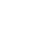 时量：150分钟  分值：150分注意事项：1.答卷前，考生务必将自己的姓名、考场号、座位号填写在答题卡上。2.回答选择题时，选出每小题答案后，用铅笔把答题卡上对应题目的答案标号涂黑；如需改动，用橡皮擦干净后，再选涂其他答案标号。回答非选择题时，将答案写在答题卡上，写在本试卷上无效。3.考试结束后，将答题卡交回。一、现代文阅读（一）论述类文本阅读（本题共3小题）阅读下面的文字，完成1-3题。中国古代先贤很早就提出了“和而不同”的哲学思想。在距今3000年左右的周朝初年，史伯就提出了“和实生物”“同则不继”的“和而不同”思想。到了春秋末年，孔子创立的儒家学说继承了这一思想。“和而不同”是一个反映事物和社会发展规律的重要而基本的哲学思想。中国古代先人特别是国家治理者，很早就懂得将“和而不同”的哲学思想运用于国家治理，运用它来处理国家内部的社会关系以及与其他国家的邦交关系，从而形成了“天下为公”“天下大同”“以民为本”和“以和为贵”“协和万邦”“万国咸宁”的政治思想。在秦朝以前的历史典籍中，对这些思想都有表述和记载。作为儒学经典“五经”之一的《礼记》，其中的《礼运篇》就说：“大道之行也，天下为公”。这就是说，“天下”由众多不同的人、家庭、社群、民族、国家所组成，它不是一人一家一社群一民族一国家之天下，而是所有的人、家庭、社群、民族、国家所共同拥有的天下。而“天下为公”“天下大同”又是建立在“以民为本”的政治思想基础之上的。天下为公者，也就是天下为民。离开了天下的民众，也就谈不上为公了。各种不同的人、家庭、社群、民族、国家之间都相互尊重、相互包容、平等相待，如果遇到分歧、争论和斗争，都相互协调、求同存异、妥善处理。无论是一个国家内部的社会关系，还是不同国家之间的国际关系，只有按照这样的原则来处理，才能实现和谐、稳定、安宁，才能为共同发展、共同进步、共同繁荣开辟前进的道路。“以和为贵”“协和万邦”“万国咸宁”这些中国古代用来处理国家之间关系的思想，其要义就是倡导国与国之间要和平相处，万事和为上。“以和为贵”出自《论语》，“协和万邦”出自西周时期的《尚书》，“万国咸宁”出自战国时期的《易传》。那时的中国，周边和国内的部族方国与诸侯封国林立，人们希望彼此之间不要兵戎相见，能够和平咸宁。在秦始皇统一中国以后，坚持“以和为贵”、实现“万国咸宁”逐渐成为中国处理与周边和远方国家邦交关系的原则。所以，中国与周边和远方国家总体上长期保持亲仁善邻、和平交往的友好关系。而这样的外部环境，也是中国能够成为东方文明主要缔造者之一的一个重要历史条件。这些反映人类社会发展规律的历史真理、体现人民性民主性的先进政治思想和美好社会理想，作为中华优秀传统文化的思想精髓，通过致力于社会进步的志士仁人和劳动人民的不断追求而一直传承下来。“天下为公”“天下大同”等思想理念，也是世界许多国家和地区的文化、文明所共同主张与倡导的。从亚里士多德主张的“人类必须互相保持和谐而生活”，到18世纪欧洲启蒙学者倡导的“世界主义”精神，到印度前总理尼赫鲁倡导的“世界一家”，到第二次世界大战结束以来在世界各个地区建立的这样那样的共同体，都从不同角度、不同层面和不同程度体现了“天下为公”“天下大同”等思想理念。不仅中华传统文化中蕴含着有益于构建人类命运共同体的历史智慧，在世界各种文明中都蕴含着这样或类似这样的历史智慧。这是构建人类命运共同体丰富而坚实的共同思想基础。（摘编自《构建人类命运共同体是世界发展的历史必然》）1下列关于原文内容的理解和分析，正确的一项是A.中国古代先贤充满智慧，史伯早在距今3000年前就提出“和实生物”“同则不继”的观点，这是“和而不同”的思想源头。B.“天下为公”的思想是在“以民为本”的政治思想基础之上建立起来的，它也是“和而不同”的哲学思想在国家治理中的具体运用。C.中国自秦始皇统一后，坚持“以和为贵”的原则处理与其他国家的事务，所以中国能够成为东方文明的主要缔造者之一。D.从亚里士多德的主张、欧洲启蒙学者倡导的精神，到二战后各地区建立的共同体，都蕴含着“人类命运共同体”思想。2.下列对原文论证的相关分折，不正确的一项是A.文章采用并列式结构，先提出问题，然后分析问题，最后指出解决问题的方法。B.文章提到中国与周边国家总体上长期保持友好关系，旨在用客观事实论证处理国家之间关系要“以和为贵”。C.文章从中国传统文化与世界其他国家和地区文化文明的角度，论证了构建人类命运共同体是具有共同的思想基础的。D.文章运用道理论证和举例论证相结合的方法，论证了构建人类命运共同体具有丰富而坚实的思想基础。3根据原文内容，下列说法不正确的一项是A.“和而不同”是反映事物和社会发展规律的哲学思想，孔子的儒家学说继承这一思想并使之传播于后世。B.“和而不同”的思想影响了“天下为公”等政治思想的形成，进而成为中国处理国内外事务的基本原则。C.只要按照“求同存异”等原则处理复杂的国际关系，就能够为世界各国家的共同发展、繁荣，开辟前进道路。D.构建人类命运共同体需要世界人民共同的历史智慧，它必将促进世界和平发展、共同进步、共同繁荣。（二）实用类文本阅读（本题共3小题）阅读下面的文字，完成4-6题材料一：“宅经济”就是“宅”在家里的经济。在日本，特定群体的消费内容和模式不仅定义了一种居家消费文化，也直接推动了动漫、电子游戏及衍生产业的发展。在上世纪70年代的美国，由于环境污染和交通拥堵，人们希望借助远程办公摆脱通勤之苦。如今，互联网及信息技术的普及使得大众消费和工作模式发生根本转变，以往集中化的消费及工作被远程在线、分布式、个体化的模式所取代。至此，“宅经济”进入数字化时代。居家消费中，网上购物火爆。据预测，2019-203年全球在线餐饮外卖市场年均增长率将超过15％。远程办公市场同样可观。据调研，在全球范围内，有超过1/4的受访者表示，每周至少有部分时间远程办公，对亚太地区的受访者而言，这一比例更是高达37％。技术是驱动“宅经济”持续增长的重要因素。互联网、社交媒体、移动应用打破物理空间界限，使得距离不再是问题。技术与产业相互作用，巨大的需求催生商业模式创新，推动产业变革，产业的发展则进一步促进技术优化和成熟。“宅经济”的发展也面临挑战。企业需要平衡用户体验和效率之间的矛盾，避免因协同不足导致效率降低的问题。随着云计算、物联网、机器人、人工智能等技术应用日趋成熟，效率制约因素逐步消减，“宅经济”也将更受欢迎。（摘编自中国青年网《“宅经济”进入数字化时代，居家工作日趋流行》）材料二：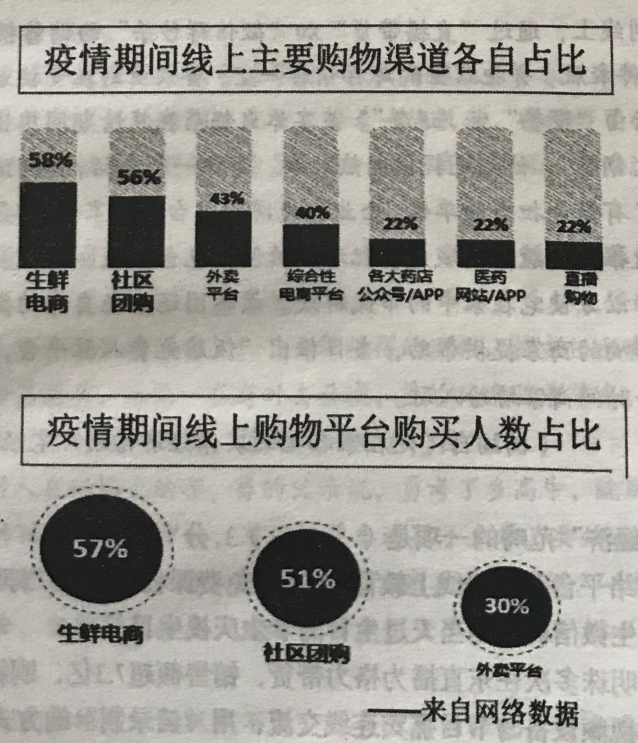 材料三：买菜靠配送、看病靠在线问诊、上课靠网络直播、健身也远程……疫情影响下，大家自觉“宅在家”，带火了一批“宅经济”业态。疫情期间“宅经济”的快速增长，一类受益于巨大的市场需求，比如生鲜电商、在线医疗。此次疫情让生鲜电商脱颖而出，巨大的需求刺激销售暴涨。对疾病的担忧，去医院的风险，疫情带来的多重焦虑让很多人选择了新的途径——网上问诊。还有一些属于相关行业的自救叠加需求，比如在线教育、直播健身等。疫情期间，线下培训班全部停课，借由延迟开学，多家教育培训机构以“停课不停学”的名义迅速推出了免费课程，在一定程度上补救了学员流失等带来的巨大损失。疫情过后，这些行业的火爆还会持续吗？业内人士认为，随着生活、工作逐步恢复调整，一些“宅经济”业态难免会有所降温。但此次疫情促使数字技术进入大规模应用阶段，也进一步培育了线上消费习惯，相关行业需要进一步提供更为优质的服务，将疫情期间的流量变现，才能实现可持续发展。（摘编自《“宅经济”是昙花一现还是有更大增长空间？》）材料四：面对这段“静默期”，实体门店纷纷开始在艰难中寻求“自救”，借助“宅经济”占位突围，并慢慢恢复元气。疫情的冲击，让实体商家们开拓了线上渠道。一位服装业商家努力将线下实体店最大限度地“搬”到线上，通过“直播带货”加“微信群秒杀”的销售模式，短短数天他卖出去了1000多件衣服，并把店里的库存销售一空。餐饮业则在变换着经营模式，提供更优的服务，饭店由“聚餐”变“送餐”。某实体火锅店在疫情期间推出外卖订餐，为了方便食客过把“火锅瘾”，他们还提供电热火锅，市民一个电话，他们把饭菜送到家中。同时也出现了有社会担当的单位、企业打造网上平台助商家“过冬”。疫情爆发以后，某传媒集团很快便推出“蔬菜同城免费配送”活动，包含蔬菜、瓜果、肉类、调料等生活用品一应俱全，以方便宅在家中的市民群众。该集团还依托自身的微信公众平台，为受新冠肺炎疫情影响的商家提供帮助，当日推出“饭店免费入驻平台，市民点餐免配送费”两免活动，一时间商家纷纷入驻。（摘编自《处在寒冬里的实体经济借助“宅经济”占位突围》）4下列不属于“宅经济”范畴的一项是A.某学校利用网络平台开展“线上教育”，提供免费课程让学生“停学不停课”B.某老师加入学生微信群，为当天过生日的学生庆祝生日。C.格力董事长董明珠多次在东直播为格力带货，销售额超7.3亿，刷新了行业记录。D.某电视台通过视频设备与节目嘉宾连线交流，用“云录制”的方式完成综艺节目的录制。5.下列针对上述材料的概括分析，不正确的一项是A.从材料二中可以看出疫情期间生鲜电商和社区团购迎来突破，强势崛起，成为主流网购渠道。B.疫情期间“宅经济”的快速增长一类是受益于巨大的市场需求，还有一些属于相关行业的自救叠加需求。C.“宅经济”的市场规模较大，全球抽样中有超过/4的人群每周至少有部分时间在远程办公。D.一些有社会担当的单位和企业的慷慨帮助直接使得部分实体门店在疫情期间实现了占位领先。6.当前线下市场萎靡，宅经济时代来临。线下实体店要凭借“宅经济”实现成功转型，需要从哪些方面作出努力？请结合材料分析作答。（三）文学类文本阅读（本题共3小题）阅读下面的文字，完成7-9题。一张打湿了的人民币①刚考上市一中的女儿无意中翻开了我的相册，相册里有一张陈旧的人民币。这是一张曾经湿透了的人民币。然而，这是一张有故事的人民币。我应该把这个故事告诉她。②三十年前的夏天，在一个静谧的小山村，一切尚在睡梦中，一个叫斌的少年被他的母亲轻声叫醒。斌睁开眼一看，窗外还是漆黑一片，天上还有几颗闪烁的星子。母亲说，今天是你上学的日子。③斌是村子里唯一考上县城高中的学生。斌立马起床、穿衣、洗漱。父亲早早起了，正蹲在院子里喝着母亲煮好的稀粥。院子里停着一辆板车，已码好了小山似的粮包。母亲说，今天正好顺便把粮食送到粮站卖了。斌一听，有点不悦，嘟囔道，不是说好了，用单车送我去学校的么？ ④那时村子还没有通客车，村子到县城只有一条弯曲如蛇的山路，可以走拖拉机、板车。村人的出行只能是步行了。村子里唯一的一辆单车，是村主任的。村主任原是一名退伍兵，在部队参加抗洪抢险时，立了一等功得的奖励。村主任也有一个小孩，叫勇，与斌同龄。斌十分羡慕勇，他们一家有时去县城勇的父亲骑着单车，他母亲坐在后面，勇坐在单车的前杠，不时张开双臂，像飞翔的燕子，神气！⑤前不久，村人在晒场上纳凉，勇的父亲说，勇考了乡高中，就用单车送他去学校。然后又说，村里的孩子考上高中的，可以借单车送孩子上学。要知道，勇的父亲视车如女人。当时，斌的父亲反问了一句，当真？勇的父亲拍着胸脯说，一言为定。斌听到了，心里就有一种渴盼。当收到通知书，斌做梦都在想坐单车的那一刻——张开双臂，像一只飞翔的燕子。⑥可是，今天父亲拖着一辆板车不说，还有一车的粮包。母亲看出了斌的不悦，悄悄地说，快喝了粥，好赶路，要几个小时哩！斌不再言语，只是低着头，打着手电，跟着父亲出了村子。刚出村口，父亲说，忘记了盖塑料布。⑦八月的乡村，凉爽，露水也很重。很快斌就发现自己的眼睫毛、头发上都凝结了一粒粒晶莹的露珠。⑧一路上，斌与父亲边走边歇，赶到粮站，刚好八点钟，开门收粮。斌的父亲排在队伍中的第三位。轮到父亲了，收粮的是一位中年女人，胖胖的，像是打了气似的。胖女人打开父亲的粮包，一捏谷子，说，有点润差点火候，还得晒个太阳。父亲说，我的谷子干得很，是今天早晨的露水湿润了点。胖女人眼睛一横，哪来这么多空话，卖不卖，不卖，请便，没人拦你。父亲立刻说，好，好，好。然后忙把谷子一袋一袋倒出来摊在晒场，金黄金黄的。父亲有些埋怨，哎，瞧我这记性，要是盖了塑料布就好了⑨十点半，父亲捧了一把谷子，跑过去对收粮的胖女人说，您看看差不多了吧，我们还等着拿钱送孩子上学报名，您多多关照。父亲用眼睛瞟了下斌，似乎有些愧疚。或许是后半句话，打动了胖女人，她抬抬眼皮说，好吧。父亲赶紧开始收谷，一袋袋装好。阳光下，父亲的头上脸上满是汗水，衣服也湿透了。斌好几次要上前帮忙，父亲总是让斌在树荫下歇着，语气十分坚决。⑩一个小时后，父亲卖完粮，匆匆带斌赶到学校，办理报名手续。交学费时，父亲拿出卖粮食的一沓钱，斌突然明白了，父亲送粮原是为了攒够学费。斌有点后悔出门时闹的小脾气。交钱时，有一张湿透了的人民币被退了回来。办完手续，父亲把余下的钱全部塞进了斌的手中，包括那一张湿透了的人民币。父亲的背影消失在校门外，斌的眼泪哗地掉了下来。①斌舍不得用掉这张人民币，因为它凝聚着父亲的汗水，一直留着，一留就是三十年。正是这张人民币，激励着他在人生的路上奋力前行。（选自《2018中国微型小说年选》）7.下列对小说相关内容和艺术特色的赏析，不正确的一项是A.作者以“一张打湿了的人民币”为题，吸引读者的阅读兴趣，让人想去探究这张人民币背后的故事，思考它对作者的特殊意义。B.“我”给女儿讲这个故事的用意是，告诉女儿钱财来之不易，要有勤俭节约的美德。C.全文不着一个“爱”字，但字里行间涌动着深沉的父爱，这正是文章的旨趣所在。D.作者善于细致描摹，文中写收粮的中年女人时，运用语言描写等多种手法，形象地刻画出上世纪体制内的工作人员的高高在上、刻板的形象。8.上学途中，“斌”心绪起伏，试结合文本内容简要分析“斌”的感情变化过程。9.请结合全文，简要分析“父亲”这一人物的主要性格特征。二、古代诗文阅读（一）文言文阅读（本题共4小题）阅读下面的文言文，完成10-13题徐渭，字文长，为山阴诸生，声名藉甚。中丞胡公宗宪闻之，客诸幕。文长每见，则葛衣乌巾，纵谈天下事，胡公大喜。是时公督数边兵，威振东南，介胄之士，膝语蛇行，不敢举头，而文长以部下一诸生傲之，议者方之刘真长、杜少陵云。会得白鹿，属文长作表，表上，永陵①喜。公以是益奇之，一切疏记，皆出其手。文长自负才略好奇计谈兵多中视一世士无可当意者然竟不遇。文长既已不得志于有司，遂乃放浪曲糵②，恣情山水，走齐鲁燕赵之地，穷览朔漠。其所见山奔海立，沙起云行，雨鸣树偃，幽谷大都，人物鱼鸟，一切可惊可愕之状，一一皆达之于诗。其胸中又有勃然不可磨灭之气，英雄失路、托足无门之悲。故其为诗，如嗔如笑，如水鸣峡，如种出土，如寡妇之夜哭，羁人之寒起。虽其体格时有卑者，然匠心独出，有王者气，非彼巾帼而事人者所敢望也。文有卓识，气沉而法严，不以模拟损才，不以议论伤格，韩曾之流亚也。文长既雅不与时调合，当时所谓骚坛主盟者，文长皆叱而怒之，故其名不出于越。悲夫！卒以疑杀其继室，下狱论死。张太史元汴力解，乃得出。晚年愤益深，佯狂益甚，显者至门，或拒不纳。时携钱至酒肆，呼下隶与饮。周望言：“晚岁诗文益奇，无刻本，集藏于家。”余同年有官越者，托以抄录，今未至。余所见者，《徐文长集》《阙编》二种而已。然文长竟以不得志于时，抱愤而卒。石公③曰：“先生数奇不已，遂为狂疾；狂疾不已，遂为囹圄。古今文人牢骚困苦，未有若先生者也！虽然，胡公间世豪杰，永陵英主，幕中礼数异等，是胡公知有先生矣；表上，人主悦，是人主知有先生矣。独身未贵耳。先生诗文崛起，一扫近代芜秽之习；百世而下，自有定论，胡为不遇哉？（节选自袁宏道的《徐文长传》）【注】①永陵：此指明世宗朱厚熜。②曲糵：酒曲这里指酒。③石公：作者的号。10.下列对文中画波浪线部分的断句，正确的一项是A.文长自负才略好/奇计谈兵/多中/视一世士无可当意者/然竟不遇B.文长自负才略/好奇计谈兵/多中/视一世士无可当意者/然竟不遇C.文长自负才略好/奇计谈兵/多中视一世士/无可当意者/然竟不遇D.文长自负才略/好奇计/谈兵多中/视一世士无可当意者/然竟不遇11.下列对文中加点的相关内容的解说，不正确的一项是A.山阴：地名，今天的浙江绍兴，因会稽山而得名。古人将山北水南叫做阳，将山南水北叫做阴。我国许多地名也与此有关，如“江阴”“汉阳”“衡阳”等。B.有司：“司”即管理，古代朝廷中分职设官，有专司，故称有司。如《廉颇蔺相如列传》“召有司案图”中的“有司”。C.巾帼：本是古代妇女戴的头巾、发饰，后来引申为女子的代称。现在称女子中的英雄为巾帼英雄。D.骚坛：诗坛，引申为文坛。伟大诗人屈原作《离骚》后人因称诗人为骚人，诗坛为骚坛。此外，还有骚体、骚人、骚客、风骚之称。12.下列对原文有关内容的概括和分析，不正确的一项是A.徐文长政治上不得志，便纵情山水。他游历北方，以诗作记游抒怀，内容丰富，构思巧妙，气派不凡，见解卓越，章法谨严，有王者之气。B.徐文长为人狂傲不羁，因自己的文章不与时兴的格调吻合，竟然对当时那些所谓文坛盟主的人都加以斥责，致使自己的名声没有超出越地范围。C.徐文长才华横溢，诗文俱佳，一扫近世文坛芜杂污浊之气，却始终不得志，最终心怀怨愤而死，是因为他未遇到英明的君主。D.本文结尾一段为议论，作者深深感慨传主传奇的一生，流露了作者的惋惜之情。纵观全文，文笔疏荡，形神兼备，实为传记中的名篇。13.把文中画横线的句子翻译成现代汉语。（1）会得白鹿，属文长作表，表上，永陵喜。（2）卒以疑杀其继室，下狱论死。张太史元汴力解，乃得出。（二）古代诗歌阅读（本题共2小题）阅读下面这首诗，完成14-15小题。春山夜月【唐】于良史春山多胜事，赏玩夜忘归。掬水月在手，弄花香满衣。兴来无远近，欲去惜芳菲。南望鸣钟处，楼台深翠微①。注：①翠微：指山腰青翠幽深处，泛指青山。14.下列对这首诗的赏析，不正确的一项是A.首联破题，首句扣“春山”，次句扣“夜月”。“多胜事”是因，“夜忘归”是果。二句提纲挈领，且设下悬念，开启下文。B.颈联紧承“夜忘归”，亦是颔联的自然延伸。此二句写“赏玩”“胜事”后的主观感受，充分表达出诗人因山花即将凋谢的无限惋惜之情。C.尾联上接“欲归”二字，写归途中的所闻所见。写得有声有色，动中有静，意境深远迷茫。末句以景结情，情意悠长，怀恋之意，依稀可见。D.全诗风格清淡闲雅，描摹物态历历如绘，极富神韵，既精雕细琢，又出语天成，自具艺术特色。15.诗歌创作讲究“起承转合”，颔联“掬水月在手，弄花香满衣”两句又为写景佳句，请结合全诗赏析这两句。（三）名篇名句默写（本题共1小题）16.补写出下列句子中的空缺部分。（1）杜甫《登高》中，“             ，             ”两句借风、猿、飞鸟等意象写出秋天的景象。（2）《念奴娇赤壁怀古》中描写周瑜轻松从容大败曹军的句子是“             ，             ”。（3）《氓》中，热恋中的女子多愁善感，看不到“氓”时，“             ”；看到“氓”时，“             ”。三、语言文字运用阅读下面的文字，完成17-19题2019年4月，巴黎圣母院起火的消息掀起了一阵波澜。一场大火来势汹汹，有800多年历史的巴黎圣母院遭严重损毁。2018年9月，一场        整晩的大火使巴西国家博物馆几乎毁于一旦。这些沉痛的教训提醒我们，人类历史中的文化古迹有可能会消逝。文化保护是一场同时间的赛跑，因为随着时间推移，那些        的文物都不可避免地日渐老化。保护，意味着老与新的巧妙结合。（        ），使文化记忆得以传承，这是历史的使命，每一代人责无旁贷。文化保护工作要        社会共识，让越来越多的人参与进来，形成合力。有些损毁或许无法避免，但有没有对保护工作        ，结果会大不一样。如果巴黎圣母院在翻新工程伊始，就对各种可能出现的火情有所警惕、建立预案，或许我们今天目睹的结果又会是另一番场面。虽然文化保护并不追求绝对性，但可以最大限度地限制文物损毁和文物衰老，为文化延续注入源源不竭的活力。17.依次填入文中横线上的词语，全都恰当的一项是A.持续        留传        凝聚        全力以赴B.持续        流传        凝聚        全神贯注C.延续        流传        汇聚        全神贯注D.延续        留传        汇聚        全力以赴18.下列填入文中括号内的语句，衔接最恰当的一项是A.我们应最大可能地重新激活文物，在未来与过去的往复行进中B.在过去与未来的往复行进中，我们应最大可能地重新激活文物C.在过去与未来的往复行进中，文物应最大可能地被我们重新激活D.在未来与过去的往复行进中，文物应最大可能地被我们重新激活19文中画横线的句子有语病，下列修改最恰当的一项是A.虽然文化保护并不追求绝对性，但可以最大限度地延缓文物损毁和文物衰老，为文化延续注入源源不竭的活力。B.文化保护虽然并不追求绝对性，但可以最大限度地减少文物损毁和文物衰老，使文化延续的活力源源不竭。C.文化保护虽然并不追求绝对性，但可以最大限度减少文物损毁和延缓文物衰老，为文化延续注入源源不竭的活力。D.虽然文化保护并不追求绝对性，但可以最大限度地避免文物损毁和文物衰老，为文化延续注入源源不竭的活力。20.在下面一段文字横线处补写恰当的语句，使语意完整连贯，内容贴切，逻辑严密，每处不超过12个字。脂肪肝并不是胖子一家独大，         ①           。脂肪肝主要是由于脂肪在肝脏内集聚而形成的，有很多因素都会导致脂肪肝，而与胖瘦并无直接关系。         ②           ，可以将其分为酒精性脂肪肝、营养过剩性脂肪肝和营养缺乏性脂肪肝。一般来说，脂肪肝本身并没有太大危害，但它会诱发多种疾病，如肝硬化、肝癌、糖尿病、高血压等。因此，         ③           ，避免诱发其他器官疾病。21.假设你是高三（1）班王明同学，于5月10日在学校第一食堂拾得一个黑色钱包，内有饭卡一张，现金520元，请你写一则失物招领启事，将钱包归还失主。四、写作22.阅读下面的材料，根据要求写作。每个时代的人们都有自己的偶像，这些偶像展现着时代的精神风貌，闪烁着时代的精神光芒。20世纪60年代，英雄辈出的激情岁月，标志偶像：雷锋、保尔•柯察金……20世纪70年代，精神解放后的饥渴选择，标志偶像：陈景润、邓丽君……20世纪80年代，顽强拼搏的业界精英，标志偶像：张海迪、中国女排……20世纪90年代，流行时代的文化符号，标志偶像：刘慧芳、罗大佑、周星驰21世纪，偶像观从单一走向多元，崇尚的偶像既有时代楷模精英飞行员郝井文，又有知性达礼的电视节目主持人董卿，还有疫情期间涌现出的一大批逆行英雄……学校团委即将举行以“青春偶像”为主题的演讲比赛，作为新时代的青年人，你认为应该追求怎样的青春偶像？请你完成一篇演讲稿。要求：选好角度，确定立意，明确文体，自拟标题；不要套作，不得抄袭，不得泄露个人信息；不少于800字。岳阳市2020年高中教学质量监测高二语文参考答案及评分标准1.选B【解析】A.“3000年前”错误，原文第一段为“3000年左右”；C.强加因果，原文第三段，“中国能够成为东方文明主要缔造者之一”的重要历史条件之一，是“中国与周边和远方国家总体上长期保持亲仁善邻、和平交往的友好关系”从而创造了一个外部环境；D. “都蕴含着‘人类命运共同体’思想”错，原文第四段是“都从不同角度、不同层面和不用程度体现了‘天下为公’‘天下大同’等思想理念”。2选A【解析】文章不是并列式结构，在逻辑上是“逐层递进”，并且文章只是进行了提出问题、分析问题的论证，并没有进行解决问题的论证。3选C【解析】原文第二段是“无论是一个国家内部的社会关系，还是不同国家之间的国际关系，只有按照这样的原则来处理，才能实现和谐、稳定、安宁，才能为共同发展、共同进步、共同繁荣开辟前进的道路。”选项中的说法过于绝对。4选B【解析】（未涉及经济样态。）5选D【解析】（单位和企业的帮助是有利于所有企业“过冬”的因素，只是外因。）6.①技术方面。需要借助日趋成熟的技术，平衡好用户体验和效率之间关系。②服务方面。门店要把握好消费者的需求，进一步提供更为优质的服务，借助平台实现可持续发展。③创新方面。门店可以在销售模式、经营模式等方面有所创新。④机遇方面。门店要善于抓住机遇，借助有利的社会氛围和平台，实现自身的发展。（每点2分，答对其中的三点给满分。）7选B【解析】讲故事的用意是体现深沉的父爱。8.①得知不能如愿坐单车上学时，感到不悦、不满、沮丧。②到达粮站，看到父亲忙碌的样子，想上前帮忙，心疼父亲，感到愧疚。③明白父亲送粮是为了攒够学费，体会到父亲的不易，拿到沉甸甸的钱，被深沉的父爱所感动。（每点2分感情1分，具体内容分析1分。）9.①爱子心切。倾其所有供儿子上学；再忙再累也坚决让儿子在树荫下歇息；把所有的钱都留给儿子。②勤劳节俭。天不亮就出门，终日辛苦地劳作，舍不得乱花一分钱。③忠厚老实。面对工作人员的苛刻刁难，他默默地按要求翻晒粮食。（其他答案，只要联系文本分析，能自圆其说也可以酌情给分）10选D11选A【解析】（古人认为山南水北为“阳”，山北水南为“阴”。）12选C【解析】（据原文“胡公间世豪杰，永陵英主，幕中礼数异等，是胡公知有先生矣；表上，人主悦，是人主知有先生矣”可知。）13.（1）适逢（胡宗宪）得到白鹿，吩咐他作表文。表文送上，世宗皇帝看了很高兴。（“会”、“属”、“上”各1分，句意2分。）（2）最终因为疑忌，（徐文长）杀了自己的后妻，被关到监狱里，判处死刑。太史张元汴极力解救，才得以出狱。（“以”、“论”“力解”各1分，句意2分。）14选B【解析】应该是表达了诗人十分痴迷，无限留恋的心境。15.①从结构上来看，承上启下。（1分）“掬水月在手”句中的“月”，紧承第二句“赏玩夜忘归”中的“夜”；“弄花香满衣”句中的“花”，承首句“春山多胜事”中的“春”，运笔如环，自然圆合。同时正因为“掬水”“弄花”，山中景色迷人，引出第五、六句，诗人忘记了远近，想走却又十分留恋。衔接自然，结构严谨。（2分）②动静结合（或虚实相生）。（1分）“掬水”“弄花”是动景，“月在手”“香满衣”是静景，动作描写与景物描写结合，掬水句写诗人捧水手中，月映水中，既写出了诗人的喜爱之情，又写出泉水清澄明澈照见月影，将明月与泉水合而为一；弄花句写诗人弄花闻香，山花馥郁之气溢满衣衫，将花香衣香浑为一体。艺术形象虚实结合，使人倍觉意境鲜明，妙趣横生。（2分）③精于炼字。（1分）“掬水”、“弄花”中的“掬”字、“弄”字既写出了诗人完全沉醉在山中月下的美景之中，又从掬水、弄花的动作中表现了诗人可爱的童心和游玩的兴致。既写景又写人，既写形又传神，不失为神来之笔。（2分）16.（1）风急天高猿啸哀，渚清沙白鸟飞回。（2）谈笑间，樯橹灰飞烟灭。（3）泣涕涟涟，载笑载言。17.选A【解析】持续：只是一个时间段（保持某一状态）；延续是指照样继续下去。大火燃烧“整晚”应用“持续”。留传：遗留下来传给后代；流传：传下来或传播开。修饰“文物”，选用“留传”。凝聚：聚集，积聚的意思；汇聚指会在一起。全力以赴：把全部力量投人进去。全神贯注：全副精神高度集。18选B【解析】“在过去与未来的往复行进中”与上文“意味着老与新的巧妙结合”衔接并照应，排除A项、D项。下文“使文化记忆得以传承”的主语应是“我们”，排除C项。故选B。19选C【解析】A项，语序不当，“文化保护”应移到“虽然”前面；搭配不当，“延缓”与“损毁”不搭配；B项，搭配不当，“减少”与“衰老”不搭配；D项，语序不当，“文化保护”应移到“虽然”前面。“避免”“衰老”不合逻辑。20①瘦子也会得脂肪肝②依据成因③发现脂肪肝一定要积极治疗21.参考答案失物招领（招领启事）本人在学校第一食堂拾得钱包一个，内有饭卡及若干现金，请失主速与高三（1）班王明联系认领。5月10日说明：格式2分：标题、开头空两格、落款有日期。内容3分：学校第一食堂（1分）；饭卡及若干现金（不得出现具体数字）（1分）；与高三（1）王明联系（1分）22作文（略）译文参考徐渭，字文长，是山阴县县学生员，名声很大。中丞胡宗宪听说了，延请他为幕府宾客。徐文长拜见时，常常穿粗布衣服，戴黑色头巾，纵谈天下大事，胡宗宪非常高兴。这时，胡宗宪统领多方军队，威震东南，（在他面前）军队将士，跪着说话匍匐前行，不敢抬头，而徐文长凭着一个诸生的身份傲视他，议论的人把他比作刘真长和杜甫。适逢（胡宗宪）得到白鹿，吩咐他作表文。表文送上，世宗皇帝很高兴。胡宗宪因此更加欣赏他的才能，（此后）一切奏疏表记，都出自他手。徐文长以才略自负，喜好谋划奇计，谈论兵法深得要领，看当时之士，没有一个看上眼的。然而始终没有赶上机遇。徐文长已经不被当权者任用，就放浪形骸，肆意狂饮，纵情山水。奔走于齐、鲁、燕、赵之地，尽览北方沙漠。他所看到的山崩海啸，沙起云飞，风鸣树倒，深谷大都，人物鱼鸟，一切可惊可愕的行状，都一一用诗抒写出来。他的胸中又有不可磨灭的豪气，英雄无路、寄身无门的悲伤，所以他作诗，如怒，如笑，如水鸣峡谷，如种子出土，如寡妇夜哭，旅人寒起。虽然他的诗作体式时常有低下的，可是匠心独出，有王者气度，不是那些像女人一样伺候人的人所能企及的。文章有卓识，文气沉郁而法度严整，不因为模拟而损失才华，不因为议论而伤格调，是韩愈、曾巩一类的人物。徐文长既然高雅，不与流行风气相合，当世所谓文坛主盟的人，徐文长都加以斥责，所以他的名气没有超出越地。可悲啊！最终因为疑忌，徐文长杀了自己的继室，被捕入狱，判处死刑。太史张元汴极力解救，才得以出狱。晚年悲愤更深，有意作出一种更为狂放的样子。显贵登门，有时拒不接纳；时常带钱到酒店，叫下人仆隶和他一起饮酒。徐文长最终因为在当时不得志，抱愤而死。石公说：“先生命运一直不好，以致得了癫狂病；癫狂病一直没有痊愈，以致犯罪入狱。古今文人，忧愁困苦没有像先生那样的。虽然如此，胡宗宪，是一世豪杰；嘉靖皇帝，是英明君主。幕府中（给他）与身份不相称的礼节，这表明胡宗宪赏识先生；上奏的表文博得皇帝欢心，这表明皇帝也认识到了他的价值。只是他未能显贵罢了。先生诗文崛起，一扫近代芜秽的风气，百年之后，自有定论。怎么会怀才不遇呢？